POLECENIA (do kart z podręcznika)      Wykonaj zadania do tematu 44 – 1 pisemnie, 2 dla chętnych i do teczki, oraz zadania 1i 2 do tematu 45 pisemnie._tu wykonaj wykreślankę i rysunek.___________________________________________________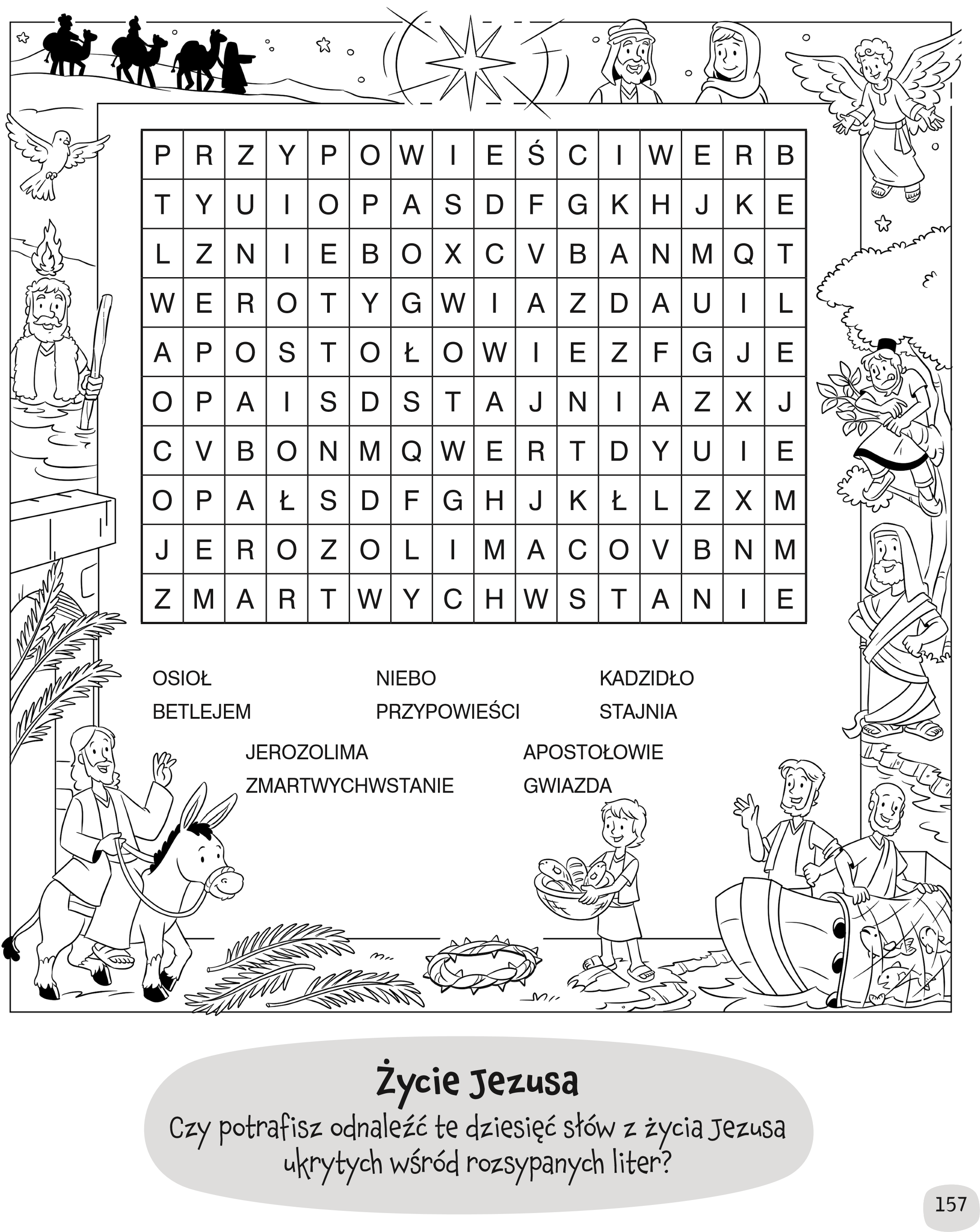 Narysuj palmę wielkanocną. Jedną z trzech możliwych, do wyboru.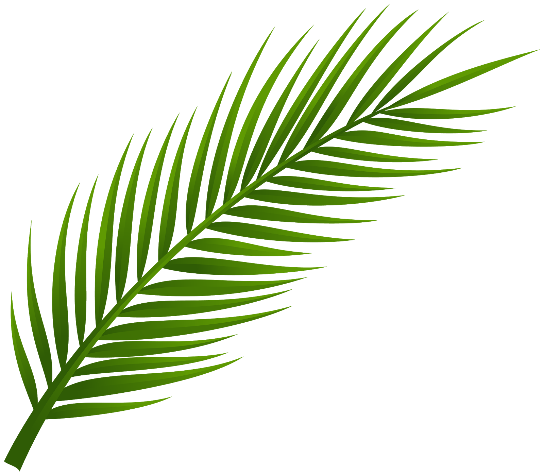 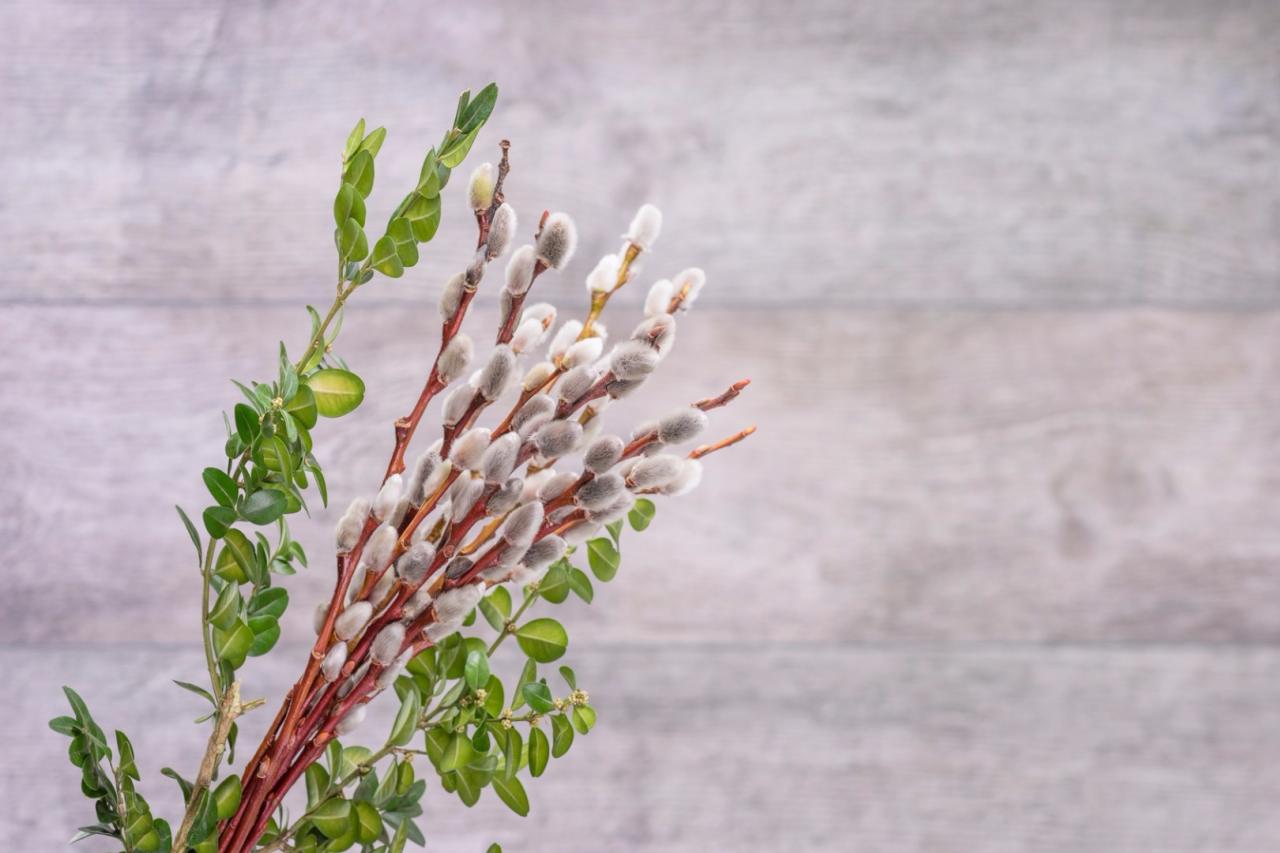 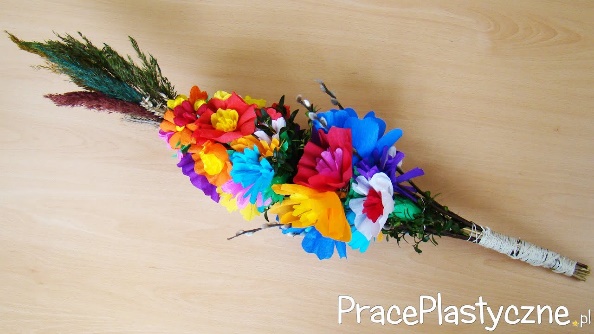 